Кому достанутся 300 млн рублей «Народного бюджета»?1 июля в Орловской области во всех муниципалитетах пройдет голосование за инициативы развития территорий в рамках проекта «Народный бюджет». Благодаря поддержке федерального и областного правительства бюджеты муниципальных образований получат серьезные денежные средства на воплощение в жизнь тех инициатив и проектов, которые предложат местные жители и которые наберут наибольшее количество голосов.История «Народного бюджета» уходит в 2007 год. Тогда Ставропольский край выступил первопроходцем по внедрению новых подходов в поддержке местных инициатив. Постепенно стали подтягиваться Кемеровская, Тверская, Нижегородская области и другие регионы. О росте популярности нового подхода в стране свидетельствует количество привлеченных средств из региональных и местных бюджетов за последние годы (млрд. рублей):2016 г. – более 2,52017 г. – более 3,82018 г. – более 5,72019 г. – более 7 «Народный бюджет» нацелен на финансовую поддержку из областного и муниципального бюджетов общественно значимых инициатив местных жителей, которые самостоятельно определяют с учетом приоритетности, важности, первостепенности для них самих содержимое конкретного проекта.Какие это могут быть проекты?Проекты могут быть направлены на создание, обновление или модернизацию любой муниципальной инфраструктуры: строительство, ремонт или реконструкция общественных пространств, объектов коммунальной инфраструктуры, объектов образования, культуры, библиотечного обслуживания, физической культуры и спорта, проекты, раскрывающие экологический и рекреационный потенциал территорий, потенциал историко-культурного наследия, и многое другое.В Орловскую область «Народный бюджет» пришел в конце 2017 года, когда команда молодого и энергичного лидера региона Андрея Клычкова приступила к внедрению передовых практик развития и укрепления местного самоуправления, новых инструментов повышения качества жизни жителей малых территорий. За 2,5 года в регионе проведено 3 конкурсных отбора, поддержано 34 проекта, инициированных жителями муниципалитетов из 24 муниципальных образований, на общую сумму 55 млн рублей.Особенно активное участие орловчане проявили в конце 2019 года в рамках кампании приема заявок на третий конкурсный отбор местных инициатив. Во-многом, это стало результатом проведенного Департаментом по проектам развития территорий Орловской области осенью прошлого года акселерационного марафона «Развитие малых территорий: инструменты, механизмы, практики». В рамках марафона с 16 октября по 19 декабря 2019 года в каждом из 27 муниципальных образований региона прошли семинары, собравшие 1259 активистов муниципалитетов, работников администраций, представителей общественных палат, социально ответственных предпринимателей, органов ТОС. На встречах был представлен как опыт Орловской области, так и других регионов по использованию возможностей инициативного бюджетирования для решения острых и первоочередных вопросов местного значения. Насколько новый инструмент решения местных вопросов заинтересовал муниципальный актив, свидетельствует рост более, чем на 400%, заявок, поступивших на конкурс 2020 года, в сравнении с предыдущим конкурсным отбором.Такая активность жителей, представителей гражданского общества, НКО, тосовцев обусловила дополнительное внимание федерального и регионального руководства к развитию проекта «Народный бюджет». Благодаря чему сумма, которая будет распределена между орловскими муниципалитетами выросла сразу в 10 раз – с 30 до 300 млн рублей!Имеющийся в регионе опыт убедительно свидетельствует о возможности и необходимости расширения перечня механизмом вовлечения жителей в принятие решений развития территорий и благоустройства населенных пунктов.Сегодня растет запрос жителей на комфортность городской среды и повышение качества жизни в целом, все заметнее звучат в информационном поле мнения жителей, повышается уровень общественного контроля, идет процесс переосмысления активистами своей роли в решении вопросов развития муниципалитетов.Опираясь на опыт реализации проекта «Народный бюджет» в Орловской области и проведения в 2018-2019 годах рейтингового голосования по выбору общественных территорий, сформирован новый актуальный (дополнительный) механизм вовлечения жителей муниципалитетов в отбор первоочередных проектов развития территорий. Условием поддержки таких проектов из регионального бюджета станет показатель доли местных жителей, непосредственно принявших участие в выборе таких проектов.Вовлечение местных жителей в принятие решений вытекает и из целей национального проекта «Жилье и городская среда», одна из которых звучит так: «Создание механизма прямого участия граждан в формировании комфортной городской среды, увеличение доли граждан, принимающих участие в решении вопросов развития городской среды.». Вовлечение орловчан в проекты развития территорий позволяет органам местного самоуправления задействовать дополнительные ресурсы, снизить риск возникновения конфликтов, обосновать высокую социальную значимость реализуемых проектов, повысить уровень доверия жителей к органам власти и управления. Применение новых механизмов общественного участия дает возможность создать устойчивые и осмысленные проекты, действительно нужные людям и ориентированные на их потребности.Как это работает?До 23-24 июня каждое муниципальное образование проведет сбор предложений и инициатив, которые, по мнению жителей, необходимо реализовать в безотлагательном порядке. Информация о том, как можно направить в орган местного самоуправления свою инициативу, размещена на официальных сайтах муниципалитетов и в СМИ. Например, в городе Орле свои предложения можно направить через интернет-приемную, по телефону, электронной почтой или в комментариях на официальных аккаунтах администрации города в социальных сетях.Если жителю необходима помощь в направлении своей инициативы в муниципалитет, можно обратиться в Департамент по проектам развития территорий Орловской области по телефонам: (4862) 59-78-49, 59-79-20, где подскажут и помогут.С 25 по 30 июня пройдет этап досрочного голосования за проекты развития территорий. А 1 июля состоится основное голосование проекта «Народного бюджета». Городские округа и муниципальные районы уже в июле получат средства для реализации проектов-победителей. И самое главное – победившие проекты должны быть реализованы уже в текущем 2020 году. Это повод местным активистам взять вопрос на общественный контроль.Если говорить об организации голосования, то большинство муниципалитетов решили организовать работу максимального количества счетных участков для того, чтобы каждый житель области, не зависимо, проживает ли он в областном центре или в небольшом селе, имел доступ к участию в «Народном бюджете». Счетные участки будут размещены в непосредственной близости к избирательным участкам и обеспечены всеми необходимыми материалами, визуализирующими предлагаемые для выбора проектные решения. И что немаловажно – средствами противодействия распространения коронавирусной инфекции, рекомендованными Роспотребнадзором.Объединение выбора проектов «Народного бюджета» с голосованием по поправкам в Конституцию 1 июля 2020 года обеспечит высокий уровень удобства для жителей муниципалитетов, а значит создаст условия для вовлечения в решение вопросов местного значения максимального количества орловчан.Принцип «Сам инициируешь, сам решаешь» послужит прямому участию местных жителей в муниципальном бюджетировании, что, безусловно, даст мощный импульс укреплению института местного самоуправления в регионе, а главное направит муниципальные средства на решение местных проблем, которые считают таковыми сами жители, а не чиновники.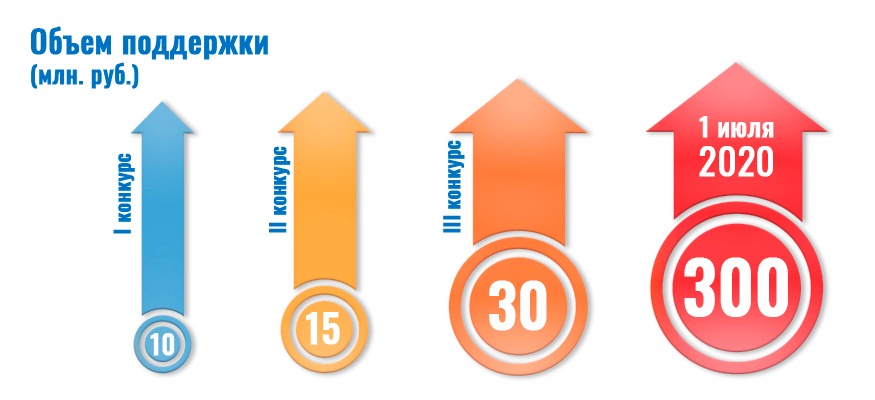 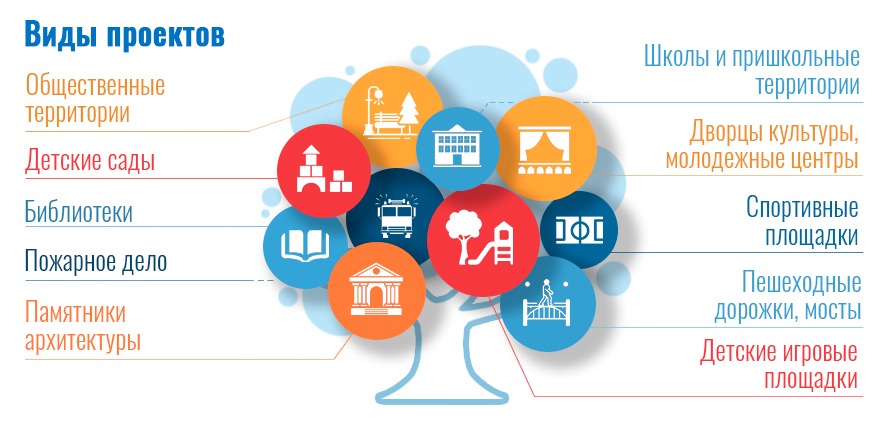 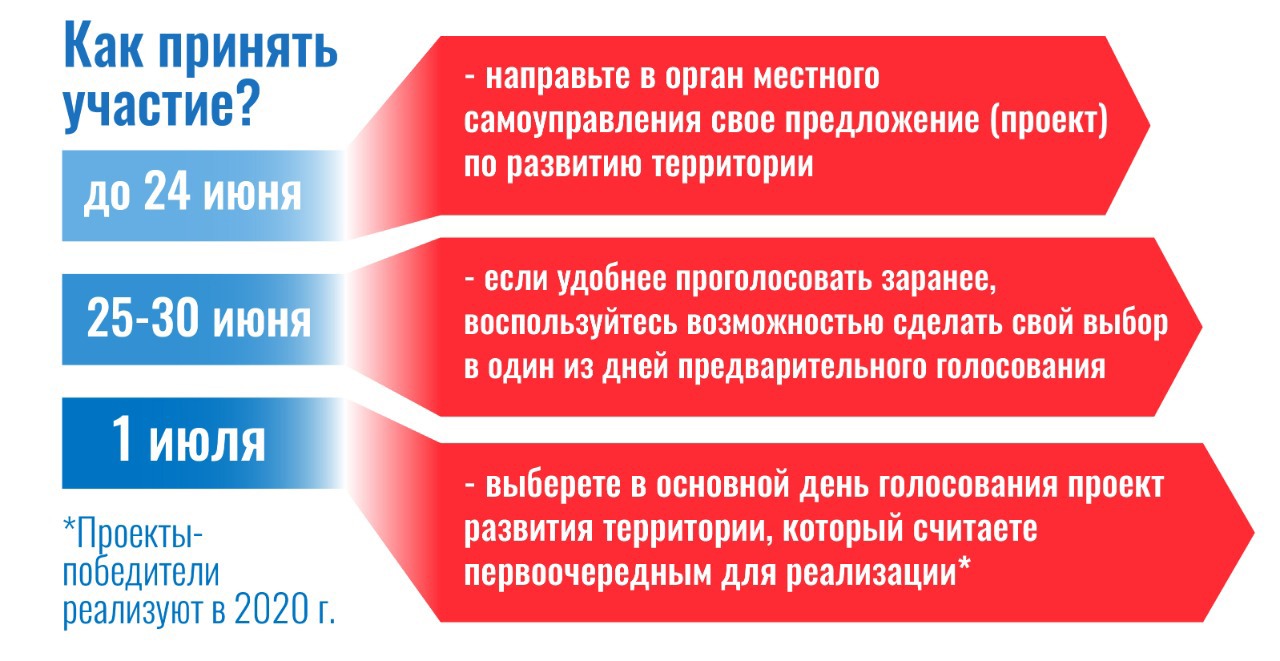 